附件2：《E教中国》《E学中国》订阅办法一、《E教中国》《E学中国》联系方式联系人：王玉  联系电话：18626903451  电子邮箱：313669885@qq.com账户名称：吉林省今日创新教育发展有限公司账户账号：4200 2227 0920 0135 579开户银行：中国工商银行长春大经路支行 二、报纸定价及订阅方式1.《E学中国》定价及在线订阅方式《E学中国》（附赠《E学吉林》＋每周《学习指导》材料），全年定价95元。学生个人本着自愿的原则在线订阅《E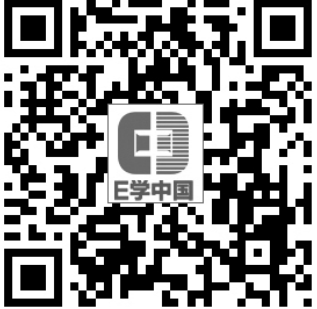 学中国》（附赠《E学吉林》＋每周《学习 指导》材料）。手机扫描此处二维码，进入在线订阅系统，逐级选择所在市（州）、县（市、区）、学校、班级，输入学生姓名等信息，即可实现在线订阅。凡订阅本报的学生可优先发表优秀作文。2.《E教中国》定价及订阅方式《E教中国》（含《E教吉林》专版）全年定价 200元。凡订阅《E 教中国》的学校可优先发表教师论文。《E教中国》具体订阅事宜，请咨询联系人。---------------------------------------------------2021年度《E教中国》订阅回执请按此模板制作并填写回执，于2020年12月31日前发送至313669885@qq.com。未尽事宜请咨询联系人王玉18626903451。  订阅信息订《E教中国》 _________份，        共计：_________元。合计总额订阅单位及税号（开票名称）经办人联系地址联系电话联系人注：《E教中国》200元/年，征订及读者对象为各教育信息化单位、中小学校。注：《E教中国》200元/年，征订及读者对象为各教育信息化单位、中小学校。注：《E教中国》200元/年，征订及读者对象为各教育信息化单位、中小学校。注：《E教中国》200元/年，征订及读者对象为各教育信息化单位、中小学校。